Ready for Success TrainingA Guide to Getting HiredKnow what employers are looking for:• What do employers search for in new hires?• What makes you stand out from the others?• What makes you the one employers want to hire?We asked dozens of employers these questionsFind out what the answers are and improveyour chances of being hired.Prepare yourself to outshine the competition so you can get hired faster and move up the ladder of success!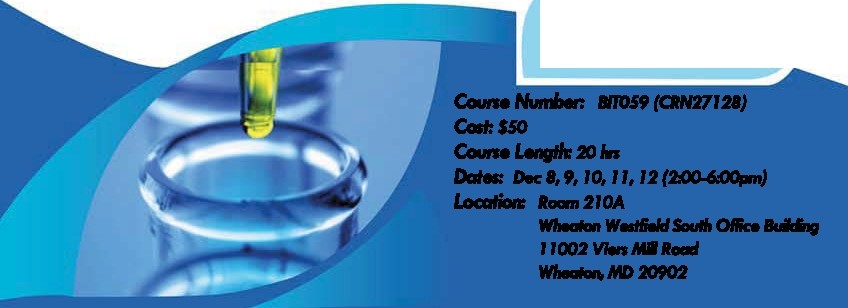 Course DetailsReady for Success course is designed to help people understand and practice the essential workplace skills that companies demand today. Participants of the program will gain a better understanding of the employer's perspective, practical skills, and “the bottom line" in key essential business skill areas.  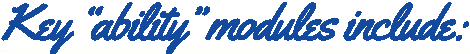 	Communications Communicationability Verbal & non-verbal communication in the workplaceWriteability Written communication in the workplaceSocial Media The use and mis-use of social media as a tool in the workplace.  FitAdaptability Succeeding in a changing environment.Suitability  Understanding, learning, and adopting the company culture.  Respectability Thriving in the multi-generational workplace. Productivity Dependability Acting on the employer’s priorities, being on time, staying focusedReasonability  Managing your mindset in the workplaceWorkability  Realities & expectations in today’s workplaceWorkplace TransitionTransitionability Making a smooth job transitionPresentability  Reflecting the desired image of your workplace. To register:	Register in person at Montgomery College WD & CE			3rd Floor at the Westfield Building			11002 Viers Mill Road, Suite 306, Wheaton, MD 20902	Phone: 240-567-5188Or contact Michael.smith@montgomerycollege.edu for a registration formFor more information on the BIOTrain Program and other continuing education courses contactMichael SmithMontgomery College Biotechnology Program Manager(240) 567 7785Michael.smith@montgomerycollege.edu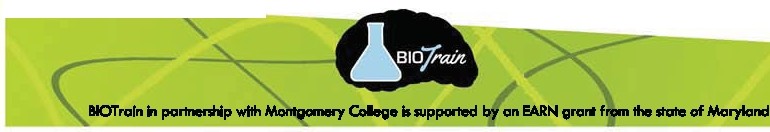 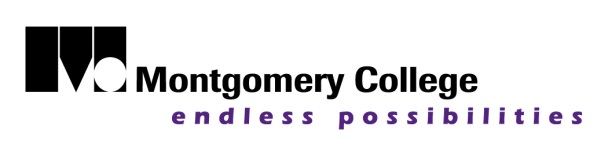 